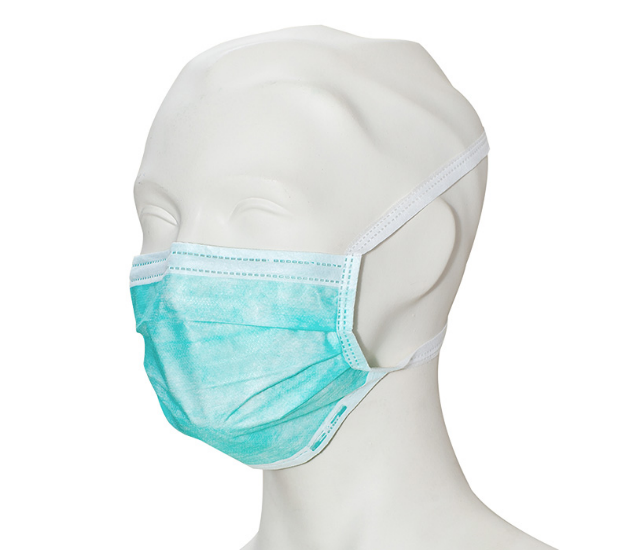 Gesundheitsschutz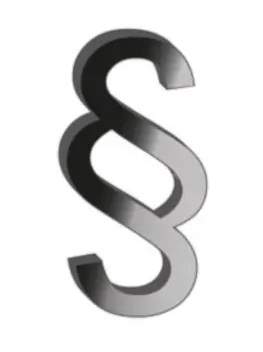 und GrundrechtsschutzWir brauchen beides!dieDatenschützer Rhein Mainkontakt@ddrm.de - https://ddrm.de/V. i. S. d. P.: W. Schmidt, Frankfurt - Eigendruck